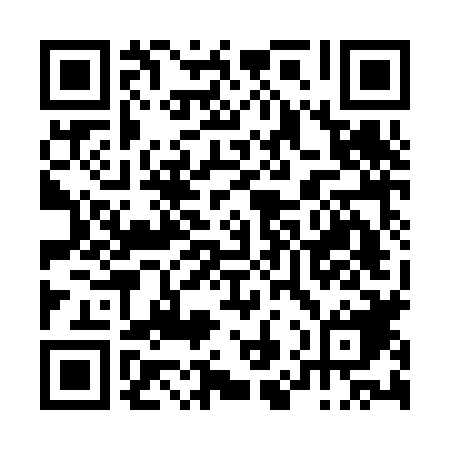 Prayer times for Vergao Fundeiro, PortugalWed 1 May 2024 - Fri 31 May 2024High Latitude Method: Angle Based RulePrayer Calculation Method: Muslim World LeagueAsar Calculation Method: HanafiPrayer times provided by https://www.salahtimes.comDateDayFajrSunriseDhuhrAsrMaghribIsha1Wed4:496:321:296:248:2710:032Thu4:476:311:296:248:2810:053Fri4:466:301:296:258:2910:064Sat4:446:291:296:268:3010:085Sun4:426:271:296:268:3110:096Mon4:416:261:296:278:3210:107Tue4:396:251:296:278:3310:128Wed4:386:241:296:288:3410:139Thu4:366:231:286:288:3510:1510Fri4:346:221:286:298:3510:1611Sat4:336:211:286:298:3610:1812Sun4:316:201:286:308:3710:1913Mon4:306:191:286:308:3810:2014Tue4:296:181:286:318:3910:2215Wed4:276:171:286:318:4010:2316Thu4:266:161:286:328:4110:2517Fri4:246:151:286:328:4210:2618Sat4:236:141:296:338:4310:2719Sun4:226:141:296:348:4410:2920Mon4:206:131:296:348:4510:3021Tue4:196:121:296:358:4610:3122Wed4:186:111:296:358:4710:3323Thu4:176:111:296:368:4710:3424Fri4:166:101:296:368:4810:3525Sat4:146:091:296:368:4910:3626Sun4:136:091:296:378:5010:3827Mon4:126:081:296:378:5110:3928Tue4:116:081:296:388:5110:4029Wed4:106:071:306:388:5210:4130Thu4:106:071:306:398:5310:4231Fri4:096:061:306:398:5410:43